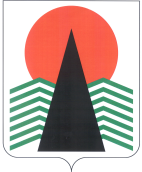 Муниципальное образованиеСельское поселение СентябрьскийНефтеюганский районХанты-Мансийский автономный округ – ЮграАДМИНИСТРАЦИЯ СЕЛЬСКОГО ПОСЕЛЕНИЯ СЕНТЯБРЬСКИЙ ПОСТАНОВЛЕНИЕп. СентябрьскийОб утверждении нормативов накопления твёрдых коммунальных отходов на территории сельского  поселения СентябрьскийВ соответствии с Федеральным законам от 06.10.2003 № 131-ФЗ «Об общих принципах организации местного самоуправления в Российской Федерации», Законом Ханты-Мансийского автономного округа-Югры от 17.11.20 № 79-оз «О наделении органов местного самоуправления муниципальных образований Ханты-Мансийского автономного округа-Югры отдельными государственными полномочиями в сфере обращения с твердыми коммунальными отходами», приказом Департамента промышленности Ханты-Мансийского автономного округа-Югры от 06.10.2017 № 38-п 162 «Об утверждении методических рекомендаций по исполнению органами местного самоуправления муниципальных образований Ханты-Мансийского автономного округа-Югры отдельных полномочий в сфере обращения с твёрдыми коммунальными  отходами», п о с т а н о в л я ю:	1. Утвердить нормативы накопления твёрдых коммунальных отходов на территории сельского поселения Сентябрьский, согласно приложению.	2. Признать утратившим силу постановление администрации сельского поселения Сентябрьский от 25.01.2018 № 13-па «Об утверждении «Расчетных нормативов накопления твердых коммунальных отходов для первой зоны деятельности регионального оператора».3. Настоящее постановление подлежит официальному опубликованию (обнародованию) в бюллетене «Сентябрьский вестник» и размещению на официальном сайте органов местного самоуправления сельского поселения Сентябрьский.	4. Настоящее постановление вступает в силу после его официального опубликования.5. Контроль за выполнением постановления осуществляю лично.Исполняющий обязанностиГлавы поселения	                    	                                      М.А. НадточийНОРМАТИВЫ накопления твёрдых коммунальных отходовна территории сельского поселения Сентябрьский05.04.2021№19-паПриложение к постановлению администрации             сельского  поселения Сентябрьскийот_05.04.2021_№__19-па__ №п/пНаименование категории объектовРасчетная единица, в отношении которой устанавливается нормативНорматив накопления отходовНорматив накопления отходов№п/пНаименование категории объектовРасчетная единица, в отношении которой устанавливается нормативкг/годм3/ год1.Административные здания, учреждения, конторыАдминистративные здания, учреждения, конторыАдминистративные здания, учреждения, конторыАдминистративные здания, учреждения, конторы1.1Административные, офисные учреждения1 сотрудник49,2750,5111.2Отделения связи1 сотрудник86,8701,0591.3Банки, финансовые учреждения1 сотрудник70,4450,9132.Предприятия торговлиПредприятия торговлиПредприятия торговлиПредприятия торговли2.1Продовольственный магазин1 кв.метр общей площади22,9950,4382.2Супермаркет (универмаг)1 кв.метр общей площади23,7250,2563.Дошкольные и учебные заведенияДошкольные и учебные заведенияДошкольные и учебные заведенияДошкольные и учебные заведения3.1Дошкольное образовательное учреждение1 учащийся47,4500,5843.2Общеобразовательное учреждение1 учащийся28,4700,4754.Культурно-развлекательные, спортивные учрежденияКультурно-развлекательные, спортивные учрежденияКультурно-развлекательные, спортивные учрежденияКультурно-развлекательные, спортивные учреждения4.1Клубы, кинотеатры, концертные залы, театры1 место9,1250,1464.2Спортивные клубы, центры комплексы1 место26,6450,4384.3Библиотеки, архивы1 место22,9950,4755.Предприятия с сфере похоронных услугПредприятия с сфере похоронных услугПредприятия с сфере похоронных услугПредприятия с сфере похоронных услуг5.1кладбища1 га общей площади2 958,32528,2516.ДомовладенияДомовладенияДомовладенияДомовладения6.1Многоквартирные дома1 проживающий161,3681,7296.2Индивидуальные дома1 проживающий167,1322,228